若口委自行開車進入校園，則可依照以下步驟辦理，即可豁免校園停車費！填妥洽公貴賓車輛進出政大校園管制表（下表）。將口試邀請函及車輛管制表帶至教育系辦公室核章。將已核章的口試邀請函及車輛管制表送交校門口駐警隊核章。將已核章的口試邀請函連同口試本寄送給口委。口試當天口委即可憑函豁免校園停車費（參閱附件範本）！洽公貴賓車輛進出政大校園管制表(校本部)　說明：敬請依本校「國立政治大學汽車管理辦法」相關規定，原則上於五日前填妥、核章並備齊文件，送交校門口駐警隊俾憑辦理。本校採車牌辨識系統，煩請申請單位務必告知來校來賓，由本校正門入校勿開非名單內車輛來校。各類活動經單位申請之車輛限停C、D區收費方式如下臨時計時收費標準：前一小時免收費，逾一小時起，每三十分鐘管理費新台幣30元，每日最高上限新台幣300 元。各類活動計次收費新台幣100 元；計次收費採預繳制，申請單位請親送本表至駐警隊，本隊開立繳費單後請至出納組繳費後回傳。 申請入校停車以當日為限，倘若未經申請停放過夜，隔日0 時開始計算，收費以「臨時計時收費」計算。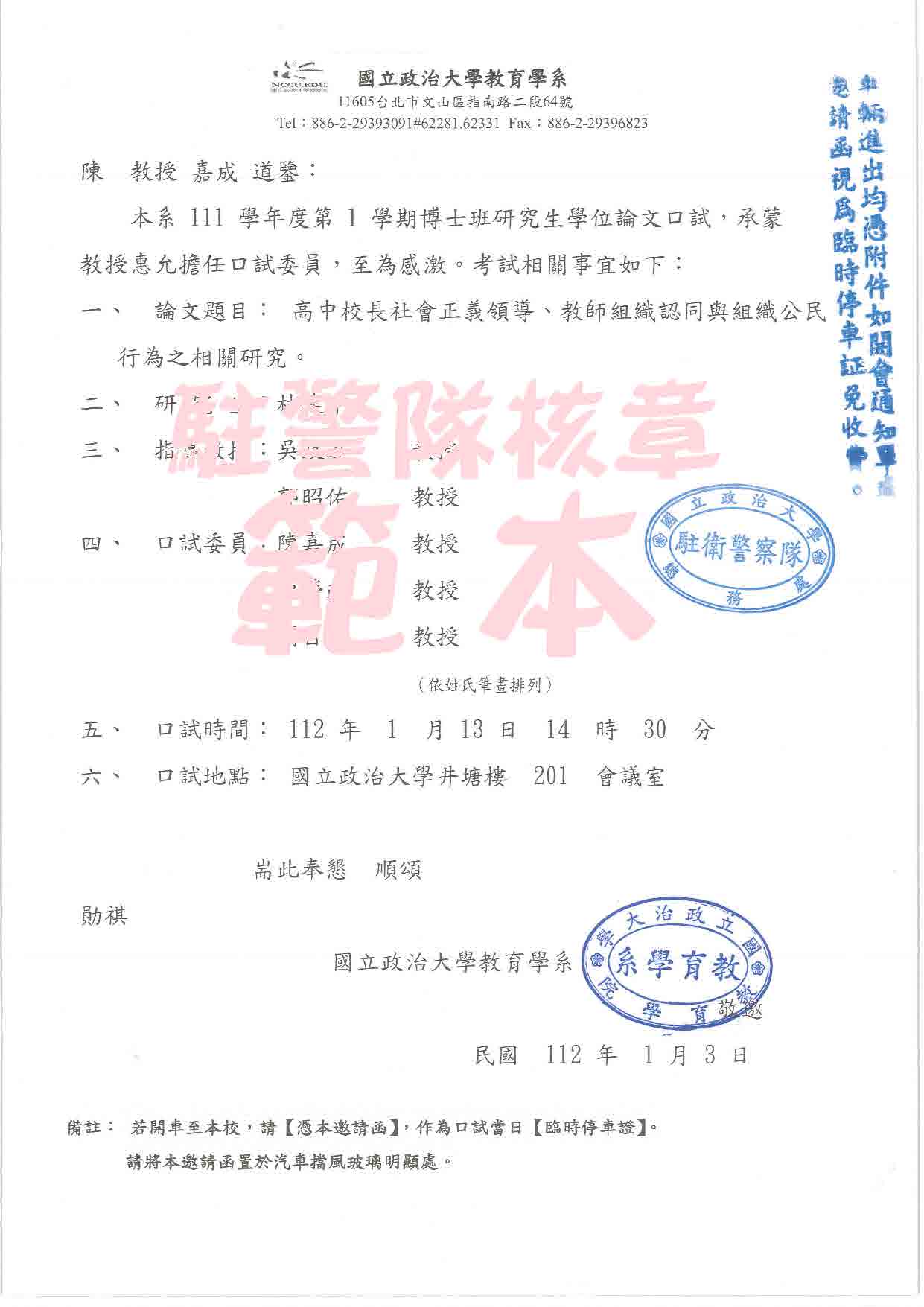 入校原由（活動名稱）：教育學系碩/博士班                論文計畫/學位口試入校原由（活動名稱）：教育學系碩/博士班                論文計畫/學位口試入校原由（活動名稱）：教育學系碩/博士班                論文計畫/學位口試入校原由（活動名稱）：教育學系碩/博士班                論文計畫/學位口試入校原由（活動名稱）：教育學系碩/博士班                論文計畫/學位口試入校原由（活動名稱）：教育學系碩/博士班                論文計畫/學位口試入校原由（活動名稱）：教育學系碩/博士班                論文計畫/學位口試活動日期：        112   年    月    日(星期    )    時    分   起              至  112   年    月    日(星期    )    時    分   止活動日期：        112   年    月    日(星期    )    時    分   起              至  112   年    月    日(星期    )    時    分   止活動日期：        112   年    月    日(星期    )    時    分   起              至  112   年    月    日(星期    )    時    分   止活動日期：        112   年    月    日(星期    )    時    分   起              至  112   年    月    日(星期    )    時    分   止活動日期：        112   年    月    日(星期    )    時    分   起              至  112   年    月    日(星期    )    時    分   止活動日期：        112   年    月    日(星期    )    時    分   起              至  112   年    月    日(星期    )    時    分   止活動日期：        112   年    月    日(星期    )    時    分   起              至  112   年    月    日(星期    )    時    分   止申請單位申請單位教育學系教育學系連絡人連絡人闕金治助教連絡手機連絡手機校內分機校內分機62281單位主管簽章單位主管簽章駐警隊簽核駐警隊簽核姓名車牌號碼車牌號碼收費方式收費方式備     註備     註計時收費 計次收費計時收費 計次收費本案係邀請校外學者前來指導，建請惠予同意免予收費，謝謝！檢附論文口試邀請函影本本案係邀請校外學者前來指導，建請惠予同意免予收費，謝謝！檢附論文口試邀請函影本計時收費 計次收費計時收費 計次收費本案係邀請校外學者前來指導，建請惠予同意免予收費，謝謝！檢附論文口試邀請函影本本案係邀請校外學者前來指導，建請惠予同意免予收費，謝謝！檢附論文口試邀請函影本計時收費 計次收費計時收費 計次收費本案係邀請校外學者前來指導，建請惠予同意免予收費，謝謝！檢附論文口試邀請函影本本案係邀請校外學者前來指導，建請惠予同意免予收費，謝謝！檢附論文口試邀請函影本計時收費 計次收費計時收費 計次收費本案係邀請校外學者前來指導，建請惠予同意免予收費，謝謝！檢附論文口試邀請函影本本案係邀請校外學者前來指導，建請惠予同意免予收費，謝謝！檢附論文口試邀請函影本